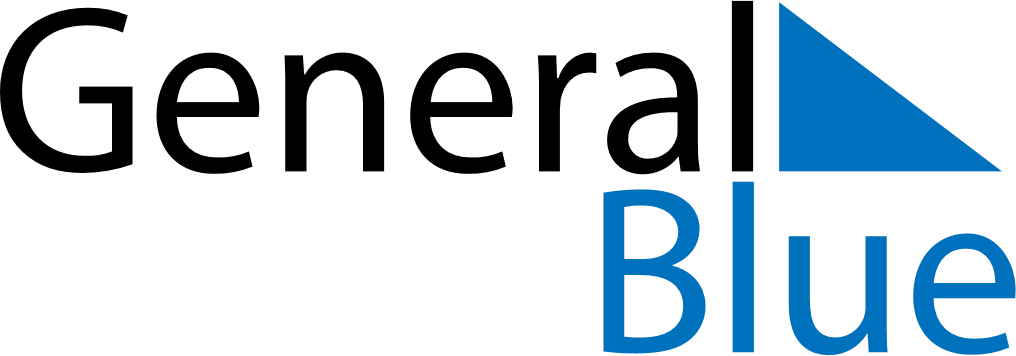 January 2024January 2024January 2024January 2024January 2024January 2024HaitiHaitiHaitiHaitiHaitiHaitiMondayTuesdayWednesdayThursdayFridaySaturdaySunday1234567Independence DayAncestry DayEpiphany8910111213141516171819202122232425262728293031NOTES